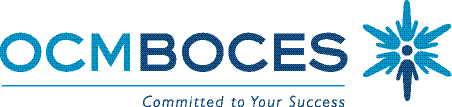     						 Special Education CouncilOCM BOCES									June 7, 2018									9:00-10:30Main CampusCayuga Conference Room110 Elwood Davis Road***We will be ending SEC at 10:30 to accommodate the Special Education Graduation at 11:00 AM.  Please join us to celebrate the graduation of several of our students from Crossroads, ESM High School, Lafayette High School, OCC Transition, Stellata, TASC and our TEP programs.WhenWhatResultsWhoHow9:30-9:50SED UpdatesPhysician’s Collaboration meeting updatesInformation Tim MulterRosanna GrundPresentation9:50-10:00 BOCES Program options changes for next yearInformationRosanna GrundKaren Koch Presentation10:00-10:20Standard Based Report Card changes for K-12 12:1:4 ProgramsInformationRyan OyerRosanna GrundPresentation10:15-10:30Special Education Council Planning for the 2018-2019 School Year – Survey of TopicsInformation AllDiscussion 